Informatīvais ziņojums„Par Nacionālās identitātes, pilsoniskās sabiedrības un integrācijas politikas veidošanu”Rīga, 2019I IevadsZiņojums tiek sniegts balstoties uz Kultūras ministrijas (turpmāk – KM) rīcībā esošo informāciju par galvenajiem paveiktajiem uzdevumiem sabiedrības integrācijas jomā, kuru izpilde ir bijusi tieši saistīta ar KM atbildību. Pārskatā tiks sniegti galvenie sasniegumi un rezultāti atbilstoši Nacionālās identitātes, pilsoniskās sabiedrības un integrācijas politikas pamatnostādņu 2012. – 2018.gadam (turpmāk – Pamatnostādnes) rīcības virzienos noteiktajiem uzdevumiem, kā arī sniegta informācija par šobrīd identificētajiem izaicinājumiem, kuru risināšanai nepieciešams pievērsties turpmākajos gados. Papildus tiks sniegta informācija par uzlabojumiem un izaicinājumiem saistībā ar atsevišķām mērķa grupām: diasporu, mazākumtautībām, romiem un trešo valstu pilsoņiem.	Vispārīgs pārskats par Nacionālās identitātes, pilsoniskās sabiedrības un integrācijas politikas ieviešanas rezultātiem, sniedzot informāciju par visu iesaistīto institūciju sasniegtajiem rezultātiem, tiks iesniegts izskatīšanai Ministru kabinetā (turpmāk – MK) šī gada septembrī, atbilstoši MK 2011.gada 20.oktobra rīkojuma Nr.542 „Par Nacionālās identitātes, pilsoniskās sabiedrības un integrācijas politikas pamatnostādnēm 2012. – 2018.gadam” 6.3.punktam, kas nosaka, ka Kultūras ministrijai līdz 2019.gada 1.septembrim MK jāiesniedz informatīvais ziņojums par pamatnostādņu īstenošanas gala ietekmes novērtējumu. Sabiedrības integrācijas funkcija ir viena no Kultūras ministrijas kompetencēm kopš 2011.gada, kad šī funkcija tika pārņemta no Tieslietu ministrijas. MK 2003.gada 29.aprīļa noteikumu Nr.241 „Kultūras ministrijas nolikums” 4.7.1 punkts nosaka Kultūras ministrijas funkciju izstrādāt valsts politiku sabiedrības integrācijas jomā. Šo noteikumu 5.1.6 un 5.1.8 punkts nosaka, lai nodrošinātu funkciju izpildi, Kultūras ministrija īsteno valsts politiku sabiedrības integrācijas jomā un sekmē pilsoniskās sabiedrības attīstību un starpkultūru dialogu un īsteno Eiropas Trešo valstu valstspiederīgo integrācijas fonda pārraudzību.2011.gadā KM izstrādāja Pamatnostādnes, kas tika apstiprinātas 2011.gada 20.oktobrī ar MK rīkojumu Nr.542. Pamatnostādņu virsmērķis ir stipra, saliedēta Latvijas tauta – nacionāla un demokrātiska kopiena, kura nodrošina tās vienojošā pamata – latviešu valodas, kultūras un nacionālās identitātes, eiropeisko demokrātisko vērtību, unikālās kultūrtelpas saglabāšanu un bagātināšanos Latvijas – nacionālas demokrātiskas valsts – līdzsvarotai attīstībai.Rīcība Pamatnostādņu īstenošanai tika plānota trijos virzienos. Katram no tiem ir izvirzīti mērķi, uzdevumi un konkrēti veicamie pasākumi:1) rīcības virziens „Pilsoniskā sabiedrība un integrācija” ar apakšmērķiem: attīstīt pilsonisko izglītību, izmantojot formālās un neformālās izglītības metodes; stiprināt tradicionālās un netradicionālās pilsoniskās līdzdalības formas; veicināt sociāli atstumto grupu iekļaušanos sabiedrībā un novērst diskrimināciju; stiprināt kvalitatīvu, demokrātisku informācijas telpu un palielināt plašsaziņas līdzekļu lomu integrācijā;2) rīcības virziens „Nacionālā identitāte: valoda un kultūrtelpa” ar apakšmērķiem: nodrošināt latviešu valodas lietošanu Latvijas publiskajā telpā, nostiprināt latviešu valodas prasmes ārvalstīs dzīvojošiem latviešiem, mazākumtautībām, nepilsoņiem, jaunajiem imigrantiem; nostiprināt latvisko kultūrtelpu kā sabiedrību saliedējošu pamatu un veicināt piederību kultūrtelpai lokālajā, nacionālajā un Eiropas līmenī; nostiprināt ārvalstīs dzīvojošo latviešu latvisko identitāti un piederību Latvijai;3) rīcības virziens „Saliedēta sociālā atmiņa” ar apakšmērķiem: nostiprināt uz patiesiem faktiem balstītu un demokrātiskām vērtībām atbilstošu izpratni par Otro pasaules karu, kā arī padomju un nacistu okupāciju Latvijā; veicināt Latvijas lokālās un eiropeiskās vēstures apzināšanu, izpēti un izpratni.	Ņemot vērā to, ka Pamatnostādnes tika izstrādātas pirms Nacionālā attīstības plāna, kas ir hierarhiski augstākais dokuments, un kura darbības periods ir 2014. – 2020.gads, kā arī to, ka turpmākā perioda plānošanai noteikta harmonizācija laikā, bija nepieciešams pārejas plāns.Šobrīd spēkā ir Nacionālās identitātes, pilsoniskās sabiedrības un integrācijas politikas īstenošanas plāns 2019. – 2020.gadam, kas ir turpinājums pamatnostādnes noteikto mērķu un rezultatīvo rādītāju sasniegšanai. Tā būtiskākie politikas rezultāti  ir „uzlabojusies dažādu sabiedrības grupu (indivīdu) savstarpējā uzticēšanās un sadarbība” un „Latvijas iedzīvotāji jūtas piederīgi Latvijai un tic savai spējai ietekmēt lēmumu pieņemšanas procesu, lai veicinātu valsts labklājības un sabiedrības izaugsmi”.	Līdz ar Diasporas likuma pieņemšanu, par galveno atbildīgo diasporas politikas veidošanā ir kļuvusi Ārlietu ministrija.II Politikas koordinācija un labāka pārvaldībaSabiedrības integrācijas politika ir izteikti horizontāla joma, kas skar tādas jomas kā pilsoniskā sabiedrība un demokrātija, izglītība un zinātne, kultūra, mediju politika, valodas politika, iekšlietas, reģionālā politika, valsts aizsardzība u.c. Līdz ar to Pamatnostādņu sekmīga īstenošana saistīta ar dažādu institūciju koordinētu darbību. Sabiedrības integrācijas mērķi ir iekļauti Latvijas ilgtspējīgas attīstības stratēģijā līdz 2030.gadam un Nacionālajā attīstības plānā, kā arī citos Latvijas politikas plānošanas dokumentos. Nacionālās drošības koncepcijā uzmanība ir pievērsta tam, ka sabiedrības integrācijas un informatīvās vides situācijas jautājumi ir nozīmīgi nacionālās drošības kontekstā. Reģionālās politikas pamatnostādnēs 2013. – 2019.gadam ir domāts par pilsoniskās līdzdalības veicināšanu, iesaistot sabiedrību vietējās un reģionālās attīstības dokumentu sagatavošanā un apspriešanā. Ņemot vērā sociālo mediju nozīmes un ietekmes pieaugumu uz cilvēku ikdienā pieņemtajiem lēmumiem, arvien vairāk palielinās Informācijas sabiedrības attīstības pamatnostādnēs 2014. – 2020.gadam skatīto pakalpojumu nozīme, t.sk. informācijas sabiedrības pakalpojumu sniedzēju un starpnieku atbildība par nelegāla satura (piemēram, naida runa un diskriminācija) izplatīšanu.	Atsevišķi nozaru attīstības plānošanas dokumenti (Izglītības attīstības pamatnostādnes 2014. – 2020.gadam, Valsts valodas politikas pamatnostādnes 2015. – 2020.gadam, Jaunatnes politikas īstenošanas plāns 2016. – 2020.gadam) definē mērķus, uzdevumus un piedāvā risinājumus dažādu sabiedrības grupu – skolēnu, jauniešu, pieaugušo, mazākumtautību u.c. – izglītības, izpratnes un līdzdalības prasmju attīstīšanai un iesaistīšanai sabiedrībai nozīmīgos procesos. Iekļaujošas nodarbinātības pamatnostādnes 2015. – 2020.gadam dod iespēju attīstīt dzīvei pilsoniskā sabiedrībā nepieciešamās prasmes – valodu zināšanas, iesaistīšanos brīvprātīgajā darbā u.tml. 	Kultūrpolitikas pamatnostādņu 2014. – 2020.gadam „Radošā Latvija” mērķi un uzdevumi attiecas uz jomām – mākslu, kultūru un citām radošām izpausmēm, kuras ikdienā palīdz atvieglot savstarpējo saziņu. Kopš 2016.gada nozīmīgs papildinājums pilsoniskās sabiedrības attīstības un nacionālās identitātes stiprināšanas jomā ir Latvijas valsts simtgades programma.Koordinācijas un uzraudzības padomeLai uzraudzītu un koordinētu Pamatnostādņu īstenošanas gaitu, izveidota Nacionālās identitātes, pilsoniskās sabiedrības un integrācijas politikas pamatnostādņu īstenošanas uzraudzības padome (turpmāk – NIPSIPP padome), Padomes nolikums apstiprināts ar MK 2012.gada 13.novembra noteikumiem Nr.764. Padomes sastāvā ir pārstāvētas šādas institūcijas: Kultūras ministrija, Tieslietu ministrija, Finanšu ministrija, Aizsardzības ministrija, Labklājības ministrija, Vides aizsardzības un reģionālās attīstības ministrija, Iekšlietu ministrija, Izglītības un zinātnes ministrija, Ārlietu ministrija un Satiksmes ministrija; Ministru prezidenta birojs; Valsts kanceleja; Nacionālā elektronisko plašsaziņas līdzekļu padome; Sabiedrības integrācijas fonds; Latvijas Darba devēju konfederācija; Latvijas Brīvo arodbiedrību savienība; biedrības „Laiks kultūrai” „Sabiedriskās politikas centrs PROVIDUS” un „Latvijas Pilsoniskā alianse”; Latvijas Universitāte; Pasaules brīvo latviešu apvienība. Padomes funkcijas ir: 1) nodrošināt Pamatnostādņu īstenošanas uzraudzību; 2) veicināt valsts pārvaldes un citu iesaistīto institūciju sadarbību Pamatnostādņu īstenošanā. III Pilsoniskā sabiedrība un integrācija.Pārskata periodā kopumā uzlabojušies iedzīvotāju līdzdalības rādītāji. Salīdzinājumā ar 2011.gadu nevalstisko organizāciju (turpmāk – NVO) skaits pieaudzis par 52% (2011.gadā reģistrētas 15 272 NVO, 2018.gadā reģistrētas 23 308 NVO). Pēc jaunākās informācijas , ko esam saņēmuši no Valsts ieņēmuma dienesta, pieaug arī NVO nodarbināto skaits – 2015.gadā darbinieku skaits nevalstiskajās organizācijās bija 20 585, savukārt 2017.gadā – 21 231.NVO sektora attīstībai un labākai pārskatāmībai 2015.gadā KM izstrādāja Biedrību un nodibinājumu klasifikācijas noteikumus (2015.gada 22.decembra MK noteikumi Nr. 779, (prot. Nr. 68 40. §) kas sniedz iespēju organizācijām reģistrēt konkrētu darbības jomu. Klasifikators paredz 15 NVO darbības jomas un 65 apakšjomas. Uzsākot darbu pie Pamatnostādņu izstrādes tika identificēta problēma, ka Latvijas nevalstiskās organizācijas nav pietiekami finansiāli un administratīvi nostiprinātas un ilgtspējīgas. Lai veicinātu Latvijas iedzīvotāju pilsonisko līdzdalību, stiprinātu NVO darbību, starpkultūru dialogu sekmējošu pasākumu īstenošanai un mazākumtautību kultūras tradīciju saglabāšanai, tai skaitā, Latvijas romu kopienas integrācijai un līdzdalībai, 2014.gadā KM izveidoja NVO reģionu programmu. Ņemot vērā KM izsludinātā konkursa rezultātus, katrā plānošanas reģionā tiek noslēgts līdzdarbības līgums „Par atsevišķu valsts pārvaldes uzdevumu veikšanu pilsoniskās sabiedrības attīstības un starpkultūru dialoga jomā”. Kopumā NVO reģionu programmā piecu gadu laikā atbalstīti 325 projekti.Lai uzlabotu NVO ilgtspēju, KM 2015.gadā sagatavoja konceptuālo ziņojumu „Par valsts finansēta nevalstisko organizāciju fonda izveidi” (2015.gada 16.decembra MK rīkojums Nr. 792 (prot. Nr. 64 41. §)) un 2016.gadā uzsāka valsts budžeta programmas „NVO fonds” ieviešanu, kuru administrē Sabiedrības integrācijas fonds. Programmas mērķis ir veicināt pilsoniskās sabiedrības ilgtspējīgu attīstību Latvijā, atbalstot aktivitātes iedzīvotāju līdzdalības un sadarbības procesiem, nodrošinot demokrātisku valsts pārvaldību un plašākas sabiedrības iesaisti sabiedrībai svarīgu jautājumu risināšanā, kvalitatīvu un sabiedrības interesēm atbilstošu lēmumu pieņemšanā un pakalpojumu sniegšanā.	Mazākumtautību līdzdalības veicināšanai izveidota sadarbības un diskusiju platforma „Mazākumtautību forums”. KM organizējusi sešus mazākumtautību forumus, kuros katru gadu piedalās ap 200 mazākumtautību pārstāvju no visiem Latvijas reģioniem.	Informatīvā telpaInformatīvā telpa un tās drošība kā problēmjautājums ar izvērstu pamatojumu tika iekļauts Saeimas 2011.gada 10.martā apstiprinātajā Nacionālās drošības koncepcijā, padarot šo jautājumu pamanāmāku un norādot šīs jomas nozīmīgo ietekmi un sasaisti ar sabiedrības integrāciju, pilsoniskās apziņas un vērtību nostiprināšanu sabiedrībā. 2015.gada Nacionālās drošības koncepcija šīs tēmas nozīmību vēl vairāk nostiprināja.Tādējādi kvalitatīvas, demokrātiskas informācijas telpas stiprināšana un plašsaziņas līdzekļu lomas palielināšana integrācijā tika iekļauta 2011.gadā izstrādātajās un pieņemtajās Pamatnostādnēs kā viens no desmit politikas mērķiem.2012.gada februārī notikušais referendums par Latvijas otras valsts valodas statusa piešķiršanu krievu valodai panāca, bija pagrieziena punkts un pamats apņēmīgākas politikas definēšanai. Ministru prezidenta rīkojums par priekšlikumu sagatavošanu pasākumiem sabiedrības integrācijas jomā, nodrošināja daudz plašāku skatījumu uz sabiedrības integrācijas jautājumiem un tiešās pārvaldes institūciju lomu tās sekmīgā attīstībā. Līdz ar to sabiedrības integrācijas pamatnostādņu plāns ieguva reālāku spēku un finansējumu tā īstenošanai. Tā rezultātā Latvijas sabiedriskie mediji varēja, piemēram, uzsākt portāla LSM.lv izveidi un darbību, nodrošināt Latvijas Radio 4 apraidi Latgales reģionā, izveidot radioraidījumu „21.gs. latvietis” un radīt LTV raidījumu „Kolna sāta”.2014.gadā, sākotnēji pēc Saeimas Cilvēktiesību un sabiedrisko lietu komisijas uzdevuma, Kultūras ministrija sagatavoja informatīvo ziņojumu „Par mediju politikas nodaļas izveidi”, kura pieņemšanas rezultātā kopš 2015.gada maija darbojas Mediju politikas nodaļa. Nodaļas izstrādātās Mediju politikas pamatnostādnes un plāns 2016. – 2020.gadam tiek īstenoti, t.sk. veicinot diskusijas par mediju lomu sabiedrības saliedētībā. Daļa no pamatnostādnēs definētajiem informatīvās vides jautājumiem šobrīd ir kļuvuši par mediju politikas daļu, tomēr tie Latvijas sabiedrisko mediju jautājumi, kuri netika iekļauti Mediju politikas pamatnostādnes un plāns 2016. – 2020.gadam un kuru īstenošanai ir svarīga pēctecība, ir saglabāti pamatnostādņu īstenošanas plānā.Izaicinājumi:Samazinās iedzīvotāju iesaistīšanās tradicionālajās pilsoniskās līdzdalības formās, un iedzīvotāju īpatsvars, kas uzskata, ka spēj ietekmēt lēmumu pieņemšanas procesu Latvijā ir nemainīgi zems – 17%. (Pilsoniskās sabiedrības monitoringa dati. Latvijas Pilsoniskā alianse);Zems iedzīvotāju savstarpējās uzticēšanās līmenis. Latvijas iedzīvotāju savstarpējās uzticēšanās īpatsvars ir 51%, salīdzinājumam, augstākais rādītājs ir Norvēģijā – 88%, Somijā 87%, Dānijā 86%. Datu avots: Eiropas Sociālais pētījums (2015);Zems uzticēšanās līmenis Saeimai un valdībai.Vāji skolēnu pilsoniskās izglītības rādītāji.Signāli, kuri liecina, ka ir jāizvērtē jaunās nodokļu politikas ietekmi uz NVO – 2018.gadā pēc Latvijas Pilsoniskās alianses datiem ziedojumu apmērs ir krities par 38% (~914 621 EUR). Piemēram, lielāko ziedojumu kritumu izjuta šādas jomas: kultūras (samazinājums par 62%), sporta (samazinājums par 51%), pilsoniskās sabiedrības attīstības (samazinājums par 42%).IV Nacionālā identitāte: valoda un kultūrtelpa	Nacionālās identitātes jomā pasākumi galvenokārt vērsti uz nacionālās identitātes un piederības sajūtas stiprināšanu diasporā, kā arī mazākumtautību kultūras savpatnības saglabāšanu un attīstību. Kopš 2016.gada nozīmīga loma nacionālās identitātes stiprināšanā ir simtgades pasākumiem.Atbalsts diasporaiKopš 2012.gada, kad tika apstiprinātas Pamatnostādnes, diasporas jautājumi tika skatīti šo pamatnostādņu īstenošanas kontekstā un KM bija galvenais šo jautājumu virzītājs, koordinators un organizators. 2013.gadā diasporas jautājumu koordinācijai pie NIPSIPP padomes tika izveidota diasporas darba grupa, kuru vadīja Ārlietu ministrija. KM nodrošinājusi pastāvīgu atbalstu diasporas projektiem, kuru mērķis ir ārpus Latvijas dzīvojošo latviešu piederības apziņas spirināšana, t.sk. atbalstot, piemēram, Dziesmu un deju svētku tradīciju, vairākpaaudžu ģimeņu saietus un jauniešu nometnes, lasīšanas veicināšanas programmas „Bērnu, jauniešu un vecāku žūrija” aktivitātes, atbalstot latviešu jauniešu prakses darbu Latvijā u.c. diasporas iniciatīvas.Kopš 2011.gada regulāri tika organizēta konference „Latvieši pasaulē – piederīgi Latvijai” un tā ir bijusi platforma, lai runātu par diasporai nozīmīgiem jautājumiem, skaidrotu un uzturētu spēkā to aktualitāti. Konference bija viena no platformām, kuras ietvaros tika uzturēts konsekvents dialogs ar ekspertiem, diasporas pārstāvjiem, ieinteresētajām personām un institūcijām, tādējādi radot izpratni, ka diasporas tēma attiecas ne tikai uz KM un pašu diasporu, bet, ka katrai institūcijai ir sava loma šīs politikas attīstībā un īstenošanā. KM atbalstītie pasākumi:Sniegts metodiskais atbalsts latviešiem ārvalstīs dalībai Dziesmu un deju svētkos Latvijā; Latvijā un mītņu zemēs latviešu diasporas koru diriģentiem un deju kopu vadītājiem organizētas meistarklases un semināri. (īsteno Nacionālais kultūras centrs);Atbalsts diasporas organizācijām Dziesmu un deju svētku tradīcijas ilgtspējas nodrošināšanai un latviešu kultūras pieejamībai diasporas mītnes zemēs; Vasaras nometnes tradīciju saglabāšanai (diasporas 3x3, 2x2 modeļi u.c.) Latvijā un diasporas mītnes zemēs;Lasīšanas veicināšanas programma „Bērnu un jauniešu žūrija” (īsteno Latvijas Nacionālā bibliotēka);Kopējas vasaras nometnes Latvijas un diasporas bērniem Latvijā;Diasporas NVO līdzfinansējuma programma. Pilsoniskās līdzdalības veicināšana;Latviešu diasporas mākslas saglabāšana un izstādīšana Latvijā; Diasporas jauniešu prakse Latvijas kultūras iestādēs;Kopš 2017.gada diasporai sniegts atbalsts arī simtgades pasākumu organizēšanai. Kopumā katru gadu īstenoti ap 20 pasākumu.Atbalsts mazākumtautībāmLatvijā dzīvo vairāk nekā 150 dažādu tautību pārstāvji. Lielākās etniskās grupas ir krievi, baltkrievi, ukraiņi, poļi, lietuvieši, ebreji, romi, vācieši un igauņi. Mazākumtautības un to kultūra ir neatņemama un svarīga Latvijas sabiedrības un kultūrtelpas sastāvdaļa. Tām ir atšķirīga vēsture, pārstāvju skaits un situācija ekonomiskajā, sociālajā un kultūras jomā.Mazākumtautību tiesības garantē Satversme, un tām tiek sniegts daudzpusīgs valsts atbalsts izglītības, tradicionālās kultūras saglabāšanas un attīstības jomā.                                      Avots: Centrālā statistikas pārvalde, 2019.Lielākās mazākumtautību kopienas apvienojušās biedrībās un veido aktīvu iedzīvotāju daļu, kas rūpējas par savas kultūras saglabāšanu un attīstību. Pētījums par mazākumtautību līdzdalību liecina, ka biedrībās iesaistītie mazākumtautību pārstāvji ir labāk informēti un lojālāki Latvijas valstij. Mazākumtautību pārstāvju piederības sajūta Latvijai: cieši vai ļoti cieši saistīti ar LatvijuAvots: LU Filozofijas un socioloģijas institūts, 2017.Apzinoties un izprotot kultūras piederību, veidojas individuālā, kopienas, tautas un nacionālā identitāte. Atbalsts mazākumtautību biedrībām ir ļāvis nozīmīgi uzlabot piederības rādītājus. Salīdzinot ar 2015.gadu, ievērojami palielinājusies mazākumtautību pārstāvju piederības sajūta Latvijai. Saskaņā ar 2017.gadā veikto pētījumu 84% mazākumtautību pārstāvju jūtas cieši vai ļoti cieši saistīti ar Latviju.KM regulāri nodrošina atbalstu gan mazākumtautību pilsoniskajai līdzdalībai, gan kultūras savpatnības saglabāšanai un attīstībai. Kopumā mazākumtautību atbalstam ik gadu tiek nodrošināti vismaz 20% no Kultūras ministrijas valsts budžeta līdzekļiem, kas paredzēti sabiedrības integrācijai. Pārskata periodā dažāda veida mazākumtautību pasākumos iesaistījušies ap 30 000 dalībnieku.Visu reģistrēto mazākumtautību nevalstisko organizāciju sadalījums pēc to pārstāvētās tautības (%)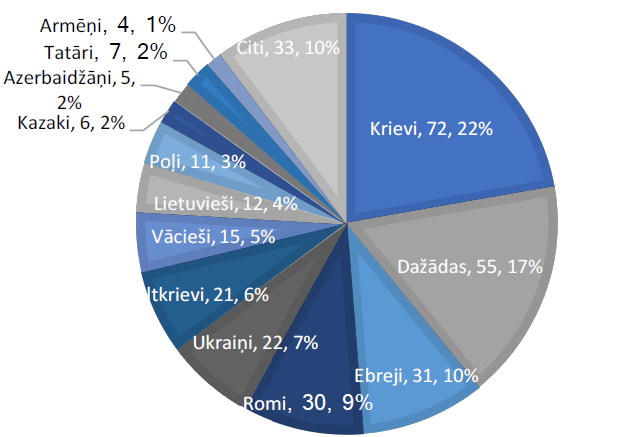 Avots: LU Filozofijas un socioloģijas institūts, 2017.KM atbalstītie pasākumi:katru gadu organizē Mazākumtautību forumu – 2018.gadā tas notika jau sesto reizi, pulcējot vairāk kā 200 mazākumtautību pārstāvjus no visiem Latvijas reģioniem;sniedz atbalstu programmas „Latvijas kultūras vēstnieki” īstenošanai;sniedz atbalstu mazākumtautību kultūras biedrību radošo nometņu darbībai;atbalsta Itas Kozakevičas vārdā nosaukto Latvijas Nacionālo kultūras biedrību asociāciju, kas ikgadēji organizē mazākumtautību festivālu „Vienoti dažādībā”;atbalsta skolēnu un jauniešu līdzdalības un sadarbības programmu „Eiropas pēdas Latvijā”, kurā ik gadu piedalās ap 1000 jauniešu no mazākumtautību skolām; ikgadēji nodrošina mazākumtautību un starpkultūru dialoga apakšprogrammas NVO reģionu atbalsta programmas ietvaros – kopā piecos gados (2014 – 2018) ir īstenoti ap 220 starpkultūru dialoga un mazākumtautību identitāti stiprinoši projekti Latvijā;atbalsta mazākumtautību māksliniecisko kolektīvu dalību Starptautiskajā Folkloras festivālā „Baltica 2018” un Vispārējo latviešu Dziesmu un deju svētku programmā. Atbalsts mazākumtautībām un sadarbība ar to organizācijām devusi pozitīvus rezultātus, kā arī kopumā pētījumi norāda, ka Pamatnostādnēs iezīmētie rīcības virzieni ir nesuši pozitīvus rezultātus:uzlabojies mazākumtautību pārstāvju viedoklis par iespējām attīstīt savu valodu un kultūru Latvijā – ja 2015.gadā pozitīvs vērtējums bija 24% mazākumtautību pārstāvjiem, tad 2017.gadā šāds vērtējums bija 36% cittautiešiem. 2016.gadā 65% aptaujāto mazākumtautību pārstāvju uzskatīja sevi par Latvijas patriotiem, 75% no tiem bija NVO biedri.  Ir pieaudzis mazākumtautību pārstāvju skaits, kas lepojas, ka ir Latvijas pilsonis/iedzīvotājs. 2017.gadā 59% mazākumtautību iedz. lepojās ar to, ka ir Latvijas iedzīvotāji (2015.g. – 44%).Uzlabojušās mazākumtautību iedzīvotāju latviešu valodas zināšanas. 1989.gadā latviešu valodu prata 23% no mazākumtautību iedzīvotājiem, 2017.gadā jau 94% mazākumtautību iedzīvotāju apstiprina, ka prot latviešu valodu. Pieaugusi mazākumtautību interese par līdzdalību Dziesmu un deju svētkosmazākumtautību vidū arvien vairāk svin Latvijas valsts svētkus – ja 2015.gadā Latvijas Republikas proklamēšanas dienu 18.novembrī svinēja 46% mazākumtautību pārstāvju, tad 2017.gadā šos svētkus svinēja jau 52% cittautiešu.palielinājusies arī to mazākumtautību skaits, kuriem ir pozitīva attieksme pret runāšanu latviešu valodā – 2017.gadā 46% no aptaujātiem mazākumtautību respondentiem labprāt runā latviešu valodā, bet 31% šī attieksme ir neitrāla.Atbalsts mazākumtautību materiālā kultūras mantojuma saglabāšanaiLīdz ar Sakrālā mantojuma saglabāšanas finansēšanas likuma pieņemšanu un no tā izrietošās Sakrālā mantojuma finansēšanas programmas ieviešanu 2018.gadā, ir pieaudzis finansiālais atbalsts kultūras pieminekļu īpašniekiem, kas pārstāv mazākumtautības, piemēram, pareizticīgajām baznīcām, kā arī attīstīta aktīvāka sadarbība ar Latvijas Pareizticīgās Baznīcas sinodi. 2018.gadā tika atbalstītas astoņas pareizticīgās baznīcas, lai izstrādātu dokumentāciju glābšanas darbiem un veiktu glābšanas darbus to baznīcas ēkās – valsts un vietējas nozīmes kultūras pieminekļos. 2017.gadā atbalstīta divu vecticībnieku ikonu restaurācija, kā arī pareizticīgo baznīcas restaurācija, bet 2016.gadā atbalsts sniegts divām pareizticīgajām baznīcām. Savukārt Norvēģijas un EEZ finanšu instrumenta programmas ietvaros ir atjaunotas Ludzas un Rēzeknes sinagogas. Atbalsts tiek sniegts, pamatojoties uz pieprasījumu, tādēļ palielinoties mazākumtautību pārstāvju iniciatīvai un aktivitātei, atbalsta apjoms palielinātos.Atbalsts mazākumtautību nemateriālā kultūras mantojuma saglabāšanai pa gadiem:2016.gads:Kopš 2016.gada Latvijas Nacionālais kultūras centrs īsteno programmu „Latvijas kultūras vēstnieki” (dažādas etniskās izcelsmes izcilu radošo personību un sportistu, kas jūtas piederīgi latviskajai kultūrtelpai) latviskās kultūrtelpas popularizēšanai dažādās auditorijās, t.sk. jauniešu. Kā arī nodrošina mazākumtautību kolektīvu vadītāju radošo nometņu organizēšanu un profesionālās kompetences pilnveides pasākumus;noorganizēta mazākumtautību NVO vadītāju un mazākumtautību kopienu pārstāvju vasaras nometne Kurzemes reģionā (Nīcas novadā), piedalījās un apliecības par 32 stundu kursa pabeigšanu saņēma 30 personas;organizēts mazākumtautību kolektīvu vadītāju radošais izbraukums uz Krieviju, Pleskavu, bērnu un jauniešu festivāla „Pskovskije zemčužini” ietvaros, ar mērķi sniegt atbalstu mazākumtautību kultūru pārstāvjiem Latvijā – piedāvāt jaunas iespējas izglītoties un veiksmīgāk attīstīt savu tradicionālo kultūru Latvijā (piedalījās 16 mazākumtautību kolektīvu vadītāji);norisinājās profesionālās pilnveides kursi 42 stundu apjomā, kopā tos apguva 29 dalībnieki;norisinājās aktivitāte „Latvijas kultūras vēstnieku ekspedīcija”, kuras ietvaros tika pakopotas liecības par 10 Latvijas kultūras vēstniekiem – aktīviem, dažādu tautību vietējo kopienu kultūras līderiem dažādās Latvijas vietās;lai celtu mazākumtautību kolektīvu vadītāju profesionālās iemaņas kultūras festivāla „Piny Piny sietu” ietvaros tika organizēta „Mazākumtautību radošā diena Daugavpilī”, tajā piedalījās 30 dalībnieki;2017.gads:„Latvijas kultūras vēstnieku ekspedīcija”, kuras ietvaros tika apkopotas liecības un informācija par 9 Latvijas kultūras vēstniekiem un 9 aktīviem dažādu tautību vietējo kopienu kultūras līderiem dažādās Latvijas vietās – Salnavā, Goliševā, Kārsavā, Grobiņā, Liepājā, Nīkrācē, Ezerē, Košragā un Kolkā;profesionālās pilnveides kursi „Latvijas kultūras vēstnieki 2017”;informatīvs seminārs mazākumtautību māksliniecisko kolektīvu vadītājiem un dalībniekiem „Gatavošanās XXVI vispārējiem latviešu Dziesmu un XVI Deju svētkiem un starptautiskajam folkloras festivālam Baltica 2018”, tajā piedalījās 65 dalībnieki;mazākumtautību kolektīvu skates, kurās piedalījās 108 kolektīvi ar kopā 1535 dalībniekiem.2018.gads:Projekta „Latvijas kultūras vēstnieki” ietvaros tika izstrādāta īpaša mācību programma, ietverot gan lekcijas, gan individuālu darbu, gan interaktīvas apmācību metodes. Mācību programmā tika iekļautas šādas tēmas, kas tika organizētas 4 tematiskos mācību blokos:– Kultūra, identitāte un vietrade;– Kultūras rosinātas pozitīvas pārmaiņas sabiedrībā;– Kultūras līderība;– Kultūras projektu īstenošana komandā.Mācību noslēgumā dalībnieki attīstīja savas projektu idejas savas pozitīvu pārmaiņu īstenošanai savā kultūrvidē. Projekta idejas ietvēra gan lokālus pasākumus, kas balstīti vietas unikalitātē, gan kompleksus vietējās kultūrvides attīstības pasākumus, infrastruktūras attīstības darbus, gan kopīgus sadarbības projektus starp vairākiem novadiem. Simtgades pasākumiLatvijas valsts simtgades svinību virsmērķis ir stiprināt Latvijas sabiedrības valstsgribu, piederības sajūtu valstij un mīlestību pret zemi, rosinot pašorganizējošus procesus un sadarbību. Atbilstoši izvirzītajam Latvijas valsts simtgades svinību virsmērķim tika izveidota un tiek īstenota Latvijas valsts simtgades pasākumu programma, nosakot šādus sasniedzamos mērķus:stiprināt valstiskuma apziņu, aktualizēt Latvijas valstiskuma vēsturi, godinot valsts dibinātājus un pieminot notikumus, kas ietekmējuši Latvijas valsts izveidi, tādējādi nostiprinot izpratni par Latvijas valstiskumu kā likumsakarīgu ilgstošas attīstības rezultātu;apliecināt Latvijas kā nacionālas un eiropeiskas 21.gadsimta valsts vērtības;cildināt Latvijas dabas skaistumu, kultūras daudzveidību un latviešu valodu;daudzināt Latvijas cilvēku talantus, izcilību, uzņēmīgumu un sasniegumus;modināt sabiedrībā atbildības ētiku, atbildības uzņemšanos par sevi, savu ģimeni, kopienu un valsti; stiprināt jauniešu radošo iniciatīvu un piederības sajūtu Latvijai;radīt paliekošas 21.gadsimta Latvijas vērtības, simbolus un jaunrades darbus;vēstīt par Latviju kā aktīvu un atbildīgu starptautisko un starpkultūru attiecību veidotāju.Latvijas valsts simtgade ir veidota kā atvērts ietvars sabiedrības iesaistei, mudinot iedzīvotājus, organizācijas un uzņēmējus dot ieguldījumu stiprākai Latvijai nākamajā simtgadē. Latvijas valsts simtgades pasākumu programmu veido MK informatīvā ziņojuma „Informatīvais ziņojums „Par Latvijas valsts simtgades svinību pasākumu plānu 2017. – 2021.gadam”” (izskatīts MK 2016.gada 13.decembra sēdē (prot. Nr.68 69.§)) 3.pielikumā minētie pasākumi (Nacionālais plāns), kā arī citas pašvaldību, nevalstisko organizāciju, komersantu un privātpersonu iniciatīvas. Attiecīgi līdztekus Nacionālajā plānā ieļautajiem pasākumiem, aicinājums veltīt notikumus valsts simtgadei guva plašu rezonansi, un 2017. – 2018.gada laikā dubultojies programmas notikumu skaits. Rezultāti rāda, ka pirmajā programmas īstenošanas gadā (2017.gadā) ir sasniegti nospraustie mērķi – pieaugusi iedzīvotāju piederības sajūta savai valstij un kopienai, aktivizējusies līdzdalība un sadarbība.Latvijas iedzīvotāju vidū vērojama liela interese par simtgades notikumiem – kā liecina SIA „Kantar TNS” veiktais pētījums, absolūtais vairākums jeb 81% iedzīvotāju vecumā no 15 līdz 60 gadiem apsver iespēju iesaistīties kādā no simtgades pasākumiem. Tāpat īpaši augsta ir Latvijas simtgades piederības zīmes atpazīstamība, kuru zina vairāk nekā 90% iedzīvotāju. Simtgades notikumu kontekstā iedzīvotāju vidū vislielākā interese ir apmeklēt speciāli organizētos pasākumus (53%) vai svinēt Latvijas valsts simtgadi mājās, savas ģimenes lokā (43%). Lielāka interese par Latvijas simtgades notikumiem un iesaistīšanos tajos ir 15-19 gadus vecu jauniešu vidū – caurmērā deviņi no desmit jauniešiem (91%) būtu gatavi apmeklēt pasākumus, svinēt ģimenes lokā, līdzdarboties vai rosināt citus piedalīties simtgades pasākumos. Pētījums apliecina sabiedrības, īpaši jauniešu, vēlmi būt aktīviem kopienas dalībniekiem un gatavību līdzdarboties valsts simtgades notikumos vai pašiem tādus veidot. Sasniegt jauniešu auditoriju un rosināt tiem domāt par Latvijas nākotni un savu ieguldījumu tajā ir izšķiroši Latvijas nākamajiem simts gadiem.Turklāt simtgades programma ir motivējusi vairāk nekā pusi Latvijas iedzīvotāju apņemties un īstenot kādu ieceri par godu valsts jubilejai. Jautāti, vai viņiem ir personīga apņemšanās, ko vēlas īstenot līdz valsts simtgadei, 17% respondentu atbildēja, ka plāno uzlabot savu dzīves telpu, 14% norādīja, ka viņiem ir īpašas apņemšanās saistībā ar personīgo dzīvi vai veselību, bet 11% minēja, ka vēlas izzināt Latviju un tās kultūru. Tāpat iedzīvotāji vēlas veikt pārmaiņas karjerā, uzsākt jaunas mācības, izpētīt savas dzimtas vēsturi.Sabiedrības pētījums apliecina piederības sajūtas pieaugumu un to, ka saliedētība kā vērtība cilvēkiem kļūst aizvien būtiskāka. SIA „Kantar TNS” veiktie pētījumi kopš 2014.gada uzrāda tendenci, ka sabiedrībā aktualizējas vajadzība pēc sabiedrības saliedētības, vēlmi dzīvot sabiedrībā, kurā valda savstarpējā sapratne un iecietība. 2017.gada nogalē šo vērtību par būtisku atzina 37% iedzīvotāju, gada laikā uzrādot 10% pieaugumu par 15 procentpunktiem. Pētījuma rezultāti apliecina, ka neatkarīgi no vecuma grupas vai tautības, cilvēki Latvijā visaugstāk novērtē Latvijas dabu, kultūrvēsturisko mantojumu, novadus, tradīcijas, tīru un labiekārtotu vidi.Ievērojami palielinājusies mazākumtautību pārstāvju piederības sajūta Latvijai: 2017.gada beigās 84% respondentu jūtas cieši vai ļoti cieši saistīti ar Latviju, 2015.gadā šis rādītājs bija 67%, savukārt 2013.gadā – 69%. Ciešāku piederības sajūtu Latvijai izjūt vecāku paaudžu respondenti, tomēr pēdējos gados ir ievērojami stiprinājusies arī mazākumtautību jauniešu piederības sajūta Latvijai, kā uzrāda no 2017.gada aprīļa līdz augustam veiktais pētījums „Mazākumtautību līdzdalība demokrātiskajos procesos Latvijā”. Ievērojami palielinājies arī mazākumtautību pārstāvju lepnums par piederību Latvijai, īpaši krievu tautības pārstāvju vidū: šogad ar piederību Latvijai lepojas vai drīzāk lepojas 59%, salīdzinot ar 44% respondentu 2015.gadā. Puse mazākumtautību pārstāvju uzskata sevi par Latvijas patriotiem, un tikai 8% nejūtas piederīgi Latvijai, kas apliecina mazākumtautību veiksmīgu iekļaušanos Latvijas sabiedrībā. Latvijas valsts simtgades programmā 2018.gadā kulminācija bija novembris, plaši atzīmējot Latvijas Republikas proklamēšanas 100.gadadienu. Daudzveidīgs pasākumu klāsts bija gan Rīgā, gan Latvijas reģionos, bet pasaulē Latvijas vārdu godināja starptautiskā publiskās diplomātijas programma. Kopā novembrī norisinājās vairāk nekā 900 daudzveidīgi notikumi, no kuriem lielākā daļa bija bez maksas un nozīmīgākie vērojami ar radio un televīzijas starpniecību. Izaicinājumi:Joprojām augsts krievu valodas pašpietiekamības līmenis neformālajā publiskajā telpā mazākumtautību pārstāvjiem un Trešo valstu valstspiederīgajiem nav sistēmiska piekļuve latviešu valodas kursiem valsts valodas prasmju uzlabošanai. V Vienojoša sociālā atmiņaMērķa sasniegšanai izstrādāta metodika nodarbībām „Latvijas vēstures mantojums. Pagātne. Šodiena.”, kuru ietvaros tiek izmantota dokumentālā filma „Pretrunīgā vēsture” un rīkotas diskusijas par Latviju Otrajā pasaules karā; divos skolotāju apmācības semināros darbam ar šo metodiku un tematiku piedalījās 46 skolotāji no visas Latvijas. Visu Latvijas reģionu skolās notikušas 35 izbraukuma nodarbības „Latvijas Republikas dibināšana un neatkarības atjaunošana” un tajās ir piedalījušies vairāk kā 2000 skolēnu. Latvijas Okupācijas muzeja mājaslapā ir izveidota jauna izglītības programmas interneta vietne www.omip.lv t.sk. programmatūra. Veikts pētījums par atmiņu politikas izveides jautājumiem. Organizēta atklāta lekcija valsts pārvaldes darbiniekiem, kuru darbība ikdienā ir saistīta ar Latvijas vēstures jautājumiem, t.sk. izpratnes veicināšanu par Latvijas vēsturi reģionālā, nacionālā un starptautiskā līmenī, un nacionālās identitātes stiprināšanu. Monitoringa ziņojumā, kas tapis Latvijas Universitātes veiktā pētnieciskā projekta ietvaros, ir apkopoti socioloģisko aptauju rezultāti par iedzīvotāju attieksmes izmaiņām ilgākā laika periodā. Īpaša uzmanība pievērsta sabiedrības izpratnei par starpkaru Latviju, Otro pasaules karu, padomju okupāciju un Atmodu. Tāpat tiek skaidrots, kā ir mainījusies iedzīvotāju līdzdalība ar Latvijas vēsturi saistītajās svētku un piemiņas dienās.Latvijas iedzīvotāji svin kopīgus svētkus, veido kopīgas tradīcijas un to kopšana vieno Latvijas cilvēkus. Saskaņā ar aptaujas rezultātiem paaugstinās to mazākumtautību skaits, kas atzīmē LR proklamēšanas dienu 18.novembrī un LR Neatkarības deklarācijas pasludināšanas dienu 4.maijā. Mazākumtautību svētku svinēšanas tradīcijas (%)Mazākumtautības, kas svin svētkus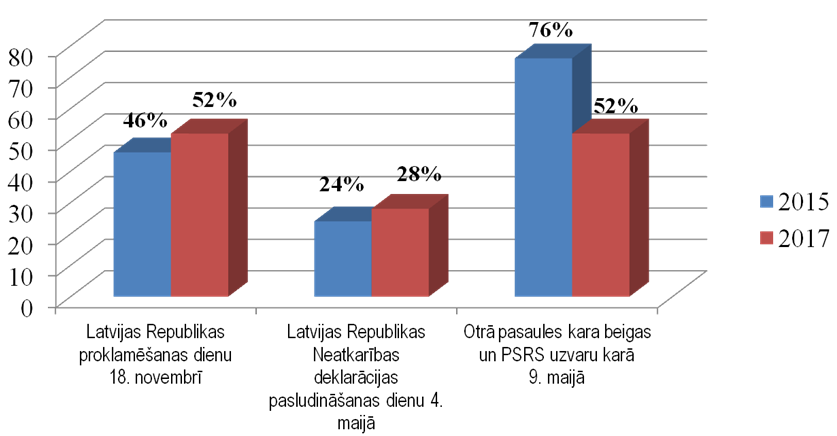                         Avots: LU Filozofijas un socioloģijas institūts, 2017. Uz pētījuma bāzes izstrādātas rekomendācijas Latvijas atmiņu politikas attīstībai.Laika posmā no 2012.gada līdz 2018.gadam ir īstenoti vairāki sabiedrību izglītojoši un informatīvi pasākumi par ebreju holokaustu un romu genocīdu Otrā pasaules kara laikā.Piemēram, 2013.gadā biedrība „Romu Kultūras Centrs” īstenoja projektu „Iepazīsti Latvijas romus – sagrauj stereotipus un iesaisties savstarpējā dialogā”, lai apzinātu kultūras un vēsturisko mantojumu un popularizētu to, informētu sabiedrību par romu vēsturi un kultūru, apspriestu cilvēktiesību un vienlīdzības jautājumus. Apzinātas romu genocīdā cietušo liecības un dzīves stāsti. Biedrība „Romu Kultūras Centrs” izveidojusi romu genocīda piemiņai veltītu izstādi. Sadarbībā ar biedrību KM organizēja izglītojošo lekciju ciklu reģionālajā līmenī par romu genocīdu Otrajā pasaules kara laikā Latvijā, ko apmeklēja vairāku pašvaldību pārstāvji, izglītības iestāžu speciālisti un pedagogi, sociālie darbinieki, jaunieši, kā arī vietējie romu iedzīvotāji. Sadarbībā ar biedrību „Romu kultūras centrs” ir izstrādāts un publicēts informatīvais materiāls latviešu un angļu valodā par romu genocīdu Latvijā (1941 – 1945). Kopš 2017.gada ir atbalstīti sabiedrības izglītošanas pasākumi par ebreju holokausta notikumiem Otrā pasaules kara laikā, tostarp Rīgas geto izveidi, ko īstenoja biedrība „Šamir”. Ir atbalstīta Rīgas Geto un Latvijas holokausta muzeja darbība, sagatavotas izstādes, informatīvie materiāli un konference. Pēdējos gados saistībā ar Latvijas simtgades programmas īstenošanu ir vērojams būtisks pieaugums publiskās vēstures laukā.Pozitīvas tendences: Ir vērojama pozitīva dinamika sabiedrības izpratnei par Latvijas okupāciju un sevis identificēšanai ar 1918.gadā dibināto Latvijas Republiku.Neatkarīgās Latvijas laika (1991. – 2017.gads) vērtējums: ja 2015.gadā šo periodu kā drīzāk labu vai ļoti labu vērtēja 29%, tad 2017.g. – 44% mazākumtautību pārstāvju. Atbildes liecina, ka, mainoties paaudzēm un uzlabojoties ekonomiskajai situācijai, nostalģija pēc Padomju laikiem mazinās.VI Romu sociālekonomiskās iekļaušanas pasākumiPasākumu kopums romu integrācijai ir daļa no Pamatnostādnēm. Kopš 2012.gada KM darbojas Romu integrācijas politikas īstenošanas konsultatīvā padome, kuras mērķis ir veicināt Latvijas romu integrāciju un novērtēt tās īstenošanu, stiprināt romu kopienas un valsts pārvaldes institūciju sadarbību, kā arī aktivizēt romu kopienas pilsonisko līdzdalību. Padomes sastāvā darbojas atbildīgo valsts pārvaldes institūciju speciālisti un NVO pārstāvji. Lai veicinātu regulāru informācijas un pieredzes apmaiņu starp pašvaldību speciālistiem romu integrācijas jautājumos un attīstītu sadarbību starp KM, pašvaldību iestādēm un romu kopienu efektīvākai romu integrācijas politikas īstenošanai, KM 2014.gada izveidoja Reģionālo ekspertu tīklu romu integrācijas jautājumos. Šobrīd ekspertu tīklā ir iesaistīti deleģētie pārstāvji no 19 pilsētu un novadu pašvaldībām. Kopš 2016.gada KM organizējusi 6 labās prakses vizītes un ekspertu tikšanās Latvijas pašvaldībās. Pateicoties šai sadarbībai, vairākas pilsētu un novadu pašvaldības regulāri īsteno romu integrācijas pasākumus. Sadarbībā ar valsts pārvaldes institūcijām, pašvaldībām un romu aktīvistiem tika veicināta romu līdzdalība ESF atbalsta programmās un projektos.KM nodrošina regulāru valsts budžeta līdzekļu un starptautiskā finansējuma atbalstu Romu integrācijai. Atbalsts romu NVO no valsts budžeta programmām 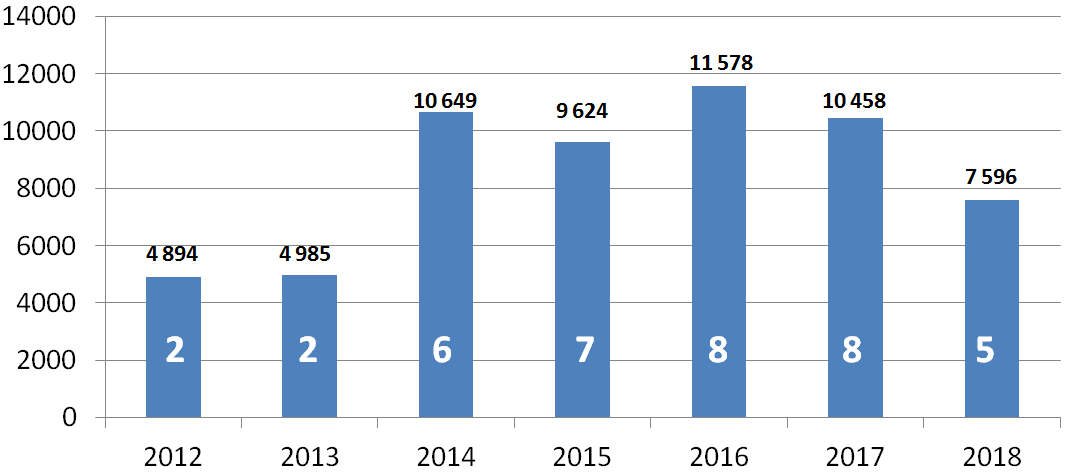 		Avots: KM, 2019No 2014.gada katru gadu reģionālo NVO atbalsta konkursu rezultātā ir atbalstītas romu NVO iniciatīvas, vismaz viens romu integrācijas projekts katrā Latvijas plānošanas reģionā. Pateicoties reģionu NVO atbalsta programmai ir paaugstinājusies romu NVO līdzdalība pilsoniskās sabiedrības attīstībā, piemēram, kopš 2014.gada ir palielinājies īstenoto projektu skaits, projektu īstenošanai piešķirtais finansējums, kā arī iesaistīto romu dalībnieku skaits.Papildus, no 2015.gada līdz 2018.gadam regulāri ir sniegts atbalsts no valsts budžeta biedrības „Romu kultūras centrs” darbībai un Romu vēstures un mākslas muzeja darbības nodrošināšanai – kopumā ir piešķirti 109 718 euro. Kopš 2015.gada KM īsteno Eiropas Padomes kampaņas „Pietiek! Pārkāp aizspriedumiem, iepazīsti romus!” aktivitātes, kas vērstas uz romu pilsoniskās sabiedrības pārstāvju sadarbības attīstību, gan ar pašvaldībām un valsts pārvaldes iestādēm, gan ar nevalstiskajām organizācijām, kas darbojas cilvēktiesību aizsardzības un interešu aizstāvības jomā, kā arī uz sabiedrības informēšanu par Latvijas romu kultūru un vēsturi.Lai veicinātu dialogu starp romu ģimenēm un pilsoniskās sabiedrības organizācijām un attīstītu efektīvu romu integrācijas politikas koordinācijas procesu nacionālajā līmenī, KM ar Eiropas Komisijas atbalstu kopš 2016.gada īsteno projektu „Latvijas romu platforma”. Projekta uzsvars ir uz lokālā un reģionālā līmeņa aktivitātēm, piemēram, pieredzes apmaiņas pasākumiem, aktivitātēm romu sociālās situācijas uzlabošanai un dialoga attīstībai starp darba devējiem un potenciālajiem romu darba ņēmējiem, informatīvajiem semināriem pašvaldību speciālistiem un romu pārstāvjiem par valsts un Eiropas Sociālā fonda finansējuma pieejamību romu mērķa auditorijai, apmācībām pašvaldībās par Latvijas romu genocīdu, vēsturi un kultūru, kā arī atbalsta sniegšanu reģionālajiem romu pilsoniskās sabiedrības pārstāvjiem. Kopumā projekta pasākumos iesaistījušies vairāk nekā 700 dalībnieku, t.sk. ap 379 valsts un pašvaldību iestāžu un NVO pārstāvji, kā arī 400 romu pārstāvji no 24 Latvijas pilsētām. Izaicinājumi:Dati liecina, ka romi joprojām ir sociālās atstumtības un diskriminācijas riskam pakļautā etniskā grupa.    Sabiedrības attieksmes mērījumi liecina par vēlmi distancēties no romu tautības pārstāvjiem.Latvijas iedzīvotāju attieksme pret romu tautības pārstāvjiem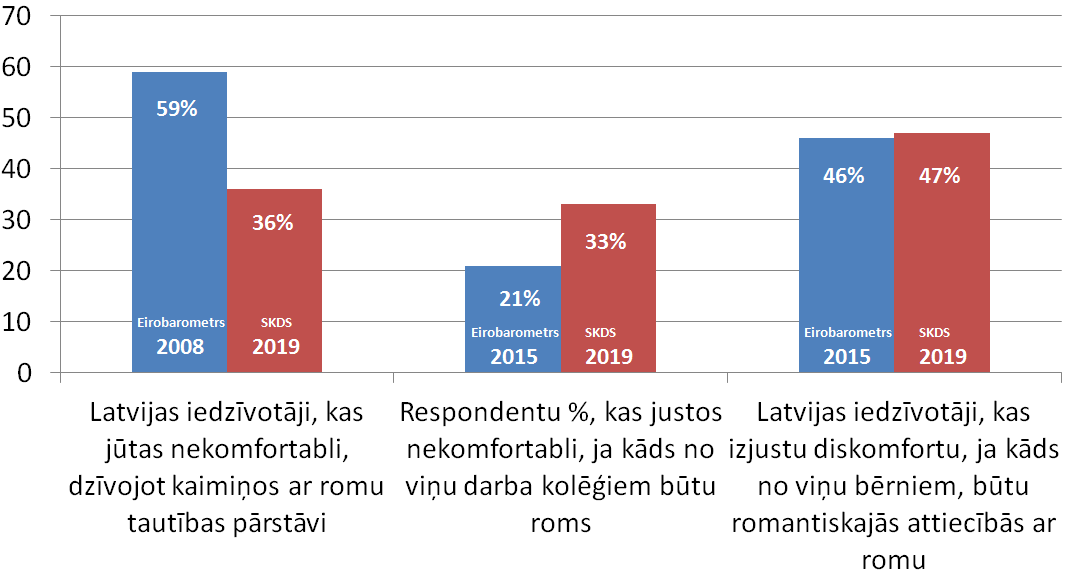 Avots: KM, 2019.VII Migrācija un valodas vide. Trešo valstu pilsoņu integrācijaSaskaņā ar Latvijas ilgtspējīgas attīstības stratēģiju līdz 2030.gadam latviešu valodas saglabāšana un attīstīšana ir atzīta par vienu no veidiem, kā stiprināt piederības sajūtu nacionālajai kultūras telpai. Tā arī ir svarīgs priekšnoteikums lai iekļautos Latvijas informācijas telpā. Pēdējo piecu gadu laikā ir pieaudzis latviešu valodas lietotāju īpatsvars mazākumtautību pārstāvju vidū, un visizteiksmīgāk tas redzams jaunākajās vecumgrupās. Šādi apstākļi paver iespējas stiprināt latviešu valodas lomu starpgrupu komunikācijā, jo paaudžu nomaiņas rezultātā latviešu valodas kā saziņas valodas potenciāls latviešu un Latvijas mazākumtautību vidū palielinās. Tomēr Latviešu valodas lietošanas intensitāte publiskajā telpā un neformālajās attiecībās nepieaug atbilstoši nozīmīgajam valodas prasmju līmeņa kāpumam. Latvijas vadošie sociolingvisti norāda, ka šādu situāciju veicina pozitīvas lingvistiskās attieksmes trūkums pret latviešu valodu. Proti, latvieši joprojām nereti sarunā ar krievu valodā runājošajiem mēdz pāriet uz krievu valodu. Vienlaikus atsevišķi rādītāji liecina par latviešu valodas nostiprināšanos neformālajās attiecībās. Latviešu valodas mācību organizatoru vērtējumā pieprasījums pēc latviešu valodas mācībām saglabājas augsts, par ko liecina tas, cik ātrā laikā pēc informācijas izplatīšanas publiskajā telpā par kursu organizēšanu tiek nokomplektētas grupas. Pieprasījums pēc latviešu valodas kursiem ir ne tikai to trešo valstu pilsoņu vidū, kuri ir iebraukuši Latvijā salīdzinoši nesen, bet arī to vidū, kas šeit uzturas vairāk nekā divus gadus. Šajā grupā arvien pieaugot pieprasījums pēc augstāka līmeņa valodas mācībām. Projektu īstenotāju pieredze rāda, ka pirmajos gados, kad Latvijā kļuva pieejami ES fondu, t.sk. Eiropas Trešo valstu valstspiederīgo integrācijas fonda līdzekļi, lielākais pieprasījums bija tieši pēc iesācēju līmeņa (A1, A2) grupām. Savukārt, šobrīd vērojama tendence palielināties to kursu dalībnieku skaitam, kurus interesē vidējā līmeņa zināšanu apguve (B1, B2). Netieši tas liecina arī par pieaugošo trešo valstu pilsoņu motivāciju un vajadzību iekļauties Latvijas darba tirgū, ko ir praktiski neiespējami izdarīt ar A1 un A2 līmeni, ņemot vērā, ka šo mērķa grupu raksturo vidējas un augstas kvalifikācijas cilvēki darbaspējīgā vecumā. Raugoties no pašvaldību perspektīvas, pētījumā iegūtā informācija atklāj, ka tajās pilsētās, kurās ir liels krievvalodīgo iedzīvotāju skaits, pastiprināti tiek domāts par latviešu valodas mācību kursiem, kas atbilst arī trešo valstu pilsoņu vajadzībām. Pašvaldību pārstāvju vērtējumā pieprasījums pēc dažāda zināšanu līmeņa latviešu valodas kursiem ir loti augsts. Turklāt pieprasījums nāk no dažādām mērķa grupām - ne tikai trešo valstu pilsoņiem, bet arī no ES pilsoņiem, Latvijas Republikas nepilsoņiem, reemigrantiem. Īpaši pieprasīti ir bezmaksas valodas kursi, kas, ņemot vērā šim mērķim pieejamā finansējuma plūsmas nevienmērīgumu, tiek organizēti ar lieliem starplaikiem (piemēram, Daugavpils pašvaldībā tas notiek divas reizes gada – rudenī un pavasarī; Rīgā pieejamība lielā mērā atkarīga no pašvaldības īstenotajiem projektiem). Sabiedrības spēju iekļauties informācijas laikmetā nosaka arī iespējas un prasmes izmantot tehnoloģijas un piekļūt interneta saturam valodā, kuru saprotam. Tildes izstrādātās valodas tehnoloģijas latviešu valodai, tostarp neironu mašīntulkošana un virtuālie asistenti kalpo par piemēru arī starptautiskajai sabiedrībai, kā mūsdienīgu tehnoloģisko atbalstu var nodrošināt arī mazai un sarežģītai valodai. Tomēr kopumā situācija liecina, ka šobrīd Latvijā nav uz sistēmiskiem pamatiem balstītu mehānismu valsts valodas apguves nodrošināšanai tiem iedzīvotājiem, kuru valodas zināšanas ir nepietiekamas lai veiksmīgi iekļautos sabiedrības dzīvē.Atbilstoši Eiropas Savienības imigrantu integrācijas pamatprincipiem (Common Basic Principles for integration of third country nationals) „Migrantiem jāiepazīstas ar ES un tās dalībvalstu pamatvērtībām, lai saprastu tās valsts kultūru un tradīcijas, kurā viņi dzīvo. Migrantu integrācija ietver līdzsvaru starp attiecīgo uzņēmēju valstu tiesību izmantošanu un likumu un kultūru ievērošanu.”Uz 2018.gada 31.decembri Latvijā kopā bija reģistrēti 95 152 ārvalstnieki, no kuriem 42 104 ir izsniegtas termiņa uzturēšanās atļaujas (turpmāk – TUA) un 53 048 - pastāvīgās uzturēšanās atļaujas (turpmāk – PUA), kopumā veidojot aptuveni 4,5% no Latvijas iedzīvotāju kopskaita. No 97 152 ārvalstniekiem, kas reģistrēti Latvijā 2018.gadā, 77 069 jeb 81% bija trešo valstu valstspiederīgie. Statistikas dati liecina, ka kopējais imigrācijas apjoms palielinās. Imigrācijai nepārprotami ir būtiska ietekme gan uz kultūras telpu, gan valodas vidi.Atšķirībā no lielas daļas Eiropas Savienības dalībvalstu (Vācija, Nīderlande, Francija u.c.), kur pastāv prakse integrācijas pienākumu noteikt likumu ietvaros, Latvijā dalība integrācijas pasākumos joprojām ir brīvprātīga. Pamatzināšanas par valsti tiek prasītas vienīgi tad, ja imigrants vēlas iegūt pilsonību naturalizācijas ceļā un tas ir iespējams vismaz pēc 10 Latvijā pastāvīgi nodzīvotiem gadiem. Normatīvajos dokumentos atbalsts latviešu valodas apguvē noteikts vienīgi Patvēruma likuma subjektiem (bēgļiem, personām ar alternatīvo statusu). Visu Trešo valstu valstspiederīgo integrāciju ierobežo tas, ka tādi primārie integrācijas pasākumi kā ievadkursi un valodas kursi ir pieejami tikai kā atsevišķas iniciatīvas, piemēram:Patvēruma, migrācijas un integrācijas fonda projektu ietvaros. Latviešu valodas kursus bez maksas piedāvā dažas pašvaldības, piemēram, Rīgas, Daugavpils, Jūrmala. SIF latviešu valodas programma pieaugušajiem, kura darbojās 2017. un 2018.gadā Šobrīd gadā vidēji ieceļo ap 5000 cilvēku no trešajām valstīm, taču ar esošajiem resursiem valodas kursus varam nodrošināt ne vairāk kā 10% no jaunpienācēju skaita. KM kopš 2011.gada administrē Eiropas Savienības finanšu instrumentus trešo valstu pilsoņu integrācijai. Sākotnēji Eiropas Trešo valstu valstspiederīgo integrācijas fondu, bet kopš 2015.gada Patvēruma, migrācijas un integrācijas fondu, kuru ietvaros tiek organizēti agrīnās integrācijas pasākumi. Trešo valstu pilsoņu integrācijas pasākumi tika īstenoti saskaņā ar šādiem Pamatnostādņu rīcības plāna uzdevumiem:Izveidot koordinējošu sistēmu trešo valstu pilsoņu līdzdalības atbalstam;Nodrošināt mācību kursu plašsaziņas līdzekļu pārstāvjiem par trešo valstu pilsoņu integrācijas jautājumiem;Nodrošināt latviešu valodas apguvi Latvijas mazākumtautību iedzīvotājiem un trešo valstu pilsoņiem.ES fondu ietvaros īstenotie pasākumi:Informācijas centrs imigrantiem (centra pārstāvniecības atrodas Rīgā, Liepājā, Jelgavā, Cēsīs un Daugavpilī);Integrācijas kursi un starpkultūru mijiedarbības pasākumi trešo valstu pilsoņiem, tai skaitā patvēruma meklētājiem un personām ar starptautisko aizsardzību, kuru ietvaros mērķa grupas pārstāvji apgūst pamatzināšanas par Latvijas valsti un uzņemošo sabiedrību;masu mediju satura vadības sistēmas izveide, attīstība un satura kvalitātes un pieejamības uzlabošana par trešo valstu pilsoņu integrācijas jautājumiem, kā arī norisinās kursi masu mediju pārstāvjiem; latviešu valodas kursi trešo valstu pilsoņiem.Kopš 2013.gada 5.aprīļa KM darbojas Konsultatīvā padome trešo valstu pilsoņu integrācijai, kuras mērķis ir veicināt diskusiju un sadarbību starp institūcijām TVP integrācijas jomā, sekmēt trešo valstu pilsoņu, kā arī viņus pārstāvošo NVO līdzdalību valsts politikas sabiedrības integrācijas jomā veidošanā. Padomē darbojas 19 pārstāvji no ministrijām, darba devēju un darba ņēmēju organizācijām, pašvaldībām un nevalstiskajām organizācijām. Izaicinājumi: Nodrošināt latviešu valodas vides funkcionalitāti pieaugošas imigrācijas apstākļos;Nodrošināt sistēmisku piekļuvi latviešu valodas kursiem.Sabiedrības integrācijas fondsSabiedrības integrācijas fonds (turpmāk – SIF) ir nozīmīgs instruments sabiedrības integrācijas politikas ieviešanā. SIF ir atvasināta publisko tiesību juridiskā persona (publisks nodibinājums), kura mērķis ir atbilstoši attīstības plānošanas dokumentiem finansiāli atbalstīt un veicināt sabiedrības integrāciju. Fonds atbalsta arī publiskā un nevalstiskā sektora attīstības programmu un projektu īstenošanu. SIF lēmējinstitūcija ir SIF padome. Tās sastāvā darbojas seši ministri (ĀM, IZM, KM, LM, VARAM, TM), Valsts prezidenta pārstāvis, pieci plānošanas reģioni un seši NVO pārstāvji. Pēdējo gadu prakse un atšķirīga pieeja budžeta pieprasījumu sagatavošanā radīja nepieciešamību pārskatīt SIF darbības efektivitāti. Pamatojoties uz MK 2016.gada 3.maija rīkojumu Nr.275 „Par Valdības rīcības plānu Deklarācijas par Māra Kučinska vadītā MK iecerēto darbību īstenošanai” tika dots uzdevums „izvērtēt sabiedrības integrācijas politikas un tās ieviešanas efektivitāti. Pilnveidot Sabiedrības integrācijas fonda darbību”. Lai nodrošinātu uzdevuma izpildi, KM uzdevumā 2016.gada maijā zvērinātu advokātu birojs „COBALT” veica pētījumu un sniedza atzinumu par „Sabiedrības integrācijas politikas organizatoriskā un tiesiskā ietvara pilnveides iespējām” (turpmāk – Atzinums). Pētījums padziļināti izvērtēja sabiedrības integrācijas politikas institucionālo sistēmu un sagatavoja atzinumu par sabiedrības integrācijas politikas veidošanas un īstenošanas, kā arī organizatoriskā un tiesiskā ietvara pilnveides iespējām. Balstoties uz Atzinumu tapa konceptuālais ziņojums „Par priekšlikumiem par valsts politikas sabiedrības integrācijas jomā finansējuma pārvaldības modeļa maiņu, virzoties uz vienotu un koordinētu valsts politikas īstenošanu sabiedrības integrācijas jomā”” (turpmāk tekstā – konceptuālais ziņojums). Konceptuālais ziņojums paredzēja trīs sabiedrības integrācijas pārvaldības modeļa izveides variantus. Visi trīs varianti paredzēja sabiedrības integrācijas jomas efektīvāku koordināciju, koncentrējot to zem Ministru prezidenta un reorganizējot Sabiedrības integrācijas fonda darbību. Pēc konceptuālā ziņojuma izvērtēšanas, saskaņā ar Ministru prezidenta 2018.gada 3.maija rezolūciju Nr.45/SAN-624, KM izstrādāja un virzīja likumprojektu „Grozījumi Sabiedrības integrācijas fonda likumā” (turpmāk – likumprojekts). 2018.gada 13.decembrī likumprojekts tika pieņemts Saeimā pirmajā lasījumā. Likumprojekts nosaka nepieciešamo steidzamo izmaiņu kopumu, lai uzlabotu Sabiedrības integrācijas fonda darbību un tā uzraudzību. Izmaiņas paredz sekojošo: lielāku MK pārraudzību pār Sabiedrības integrācijas fondu; KM funkcionālo pārraudzību attiecībā uz valsts budžeta apakšprogrammām sabiedrības integrācijas politikas jomā; ministru aizvietošanu Sabiedrības integrācijas fonda padomē;Sabiedrības integrācijas fonda darbības sasaisti ar valsts sabiedrības integrācijas politikas plānošanas dokumentiem;noteiktu kārtību, kādā Sabiedrības integrācijas fonds var īstenot projektus, nekonkurējot ar NVO;uzlabot Sabiedrības integrācijas fonda lēmumu apstrīdēšanas kārtību;Sabiedrības integrācijas fonda padomes priekšsēdētāja un sekretariāta direktora rotāciju.VIII KM BudžetsIX Turpmākā rīcībaNepieciešama vienošanās par jaunu integrācijas politikas ietvaru. Šobrīd notiek diskusijas ekspertu līmenī.Jānodrošina politikas pārvaldības mehānismu pilnveide.Jāizvērtē Latvijas valsts simtgades programmas rezultāti un tās ietvaros iedibinātās labākās prakses un iedzīvotāju iesaistīšanas mehānismi jāiekļauj jaunajā politikā.Jānodrošina integrācijas politikai pastāvīgas budžeta programmas statuss novēršot nepieciešamību ilgtermiņā īstenotas un veiksmīgas prakses katru gadu virzīt kā prioritārus pasākumus.Kultūras ministre							D.MelbārdeVīza: Valsts sekretāre 							D.VilsoneKleinberga 67330309Anita.Kleinberga@km.gov.lvGadsBāzes finansējums euroPapildus piešķirtais finansējums euroKopā201246 425046 425201346 425195 593242 018201446 425512674559 0992015571 46557 474628 9392016571 465555 3411 126 8062017803 088358 7201 161 80820181 028 088980 0122 008 10020191 173 048554 4211 727 469